ТОМСКАЯ ОБЛАСТЬЗАКОНО НАЛОГЕ НА ИМУЩЕСТВО ОРГАНИЗАЦИЙПринятпостановлениемГосударственной ДумыТомской областиот 27.11.2003 N 922Статья 1. Общие положения(в ред. Закона Томской области от 28.12.2010 N 334-ОЗ)Налог на имущество организаций (далее - налог) устанавливается Налоговым кодексом Российской Федерации и Законом Томской области, вводится в действие в соответствии с Налоговым кодексом Российской Федерации настоящим Законом и с момента введения в действие обязателен к уплате на территории Томской области.Статья 2. Отчетный период(в ред. Закона Томской области от 14.03.2016 N 15-ОЗ)В течение налогового периода (календарного года) устанавливаются отчетные периоды, которыми признаются первый квартал, полугодие и девять месяцев календарного года, если иное не предусмотрено настоящей статьей.Отчетными периодами для налогоплательщиков, исчисляющих налог исходя из кадастровой стоимости, признаются первый квартал, второй квартал и третий квартал календарного года.Статья 3. Налоговая ставка1. Налоговая ставка устанавливается в размере 2,2 процента, за исключением случаев, предусмотренных законодательством о налогах и сборах.(в ред. Закона Томской области от 29.11.2016 N 135-ОЗ)2. Утратила силу с 1 января 2017 года. - Закон Томской области от 29.11.2016 N 135-ОЗ.3. Налоговая ставка в отношении отдельных объектов недвижимого имущества, налоговая база по которым определяется как кадастровая стоимость, устанавливается в размере 2 процентов.(часть 3 в ред. Закона Томской области от 29.11.2022 N 119-ОЗ)Статья 4. Налоговые льготы(в ред. Закона Томской области от 28.12.2010 N 334-ОЗ)1. Дополнительно к льготам по налогу, установленным главой 30 Налогового кодекса Российской Федерации "Налог на имущество организаций", освобождаются от налогообложения:1 - 2) утратили силу с 1 января 2017 года. - Закон Томской области от 29.11.2016 N 135-ОЗ;3) организации по производству, переработке и хранению сельскохозяйственной продукции, выращиванию, лову и переработке рыбы и морепродуктов при условии, что выручка от указанных видов деятельности составляет не менее 70 процентов общей суммы выручки от реализации товаров (работ, услуг).Порядок применения льготы по уплате налога на имущество для организаций по производству, переработке и хранению сельскохозяйственной продукции, выращиванию, лову или переработке рыбы и морепродуктов устанавливается в приложении 2 к настоящему Закону;4) садоводческие, огороднические или дачные некоммерческие объединения граждан, зарегистрированные в качестве юридического лица на территории Томской области до дня вступления в силу Федерального закона от 29 июля 2017 года N 217-ФЗ "О ведении гражданами садоводства и огородничества для собственных нужд и о внесении изменений в отдельные законодательные акты Российской Федерации", а также садоводческие и огороднические некоммерческие товарищества, зарегистрированные в качестве юридического лица на территории Томской области;(п. 4 в ред. Закона Томской области от 26.11.2018 N 138-ОЗ)5) религиозные организации, зарегистрированные в установленном порядке, - в отношении имущества, не относящегося к имуществу, используемому ими для осуществления религиозной деятельности, и учитываемого на балансе в качестве объектов основных средств указанных организаций в соответствии с установленным порядком ведения бухгалтерского учета.Льгота предоставляется религиозной организации при условии направления высвобождаемых средств на:содержание, строительство, восстановление и реставрацию культовых зданий и сооружений;осуществление благотворительной деятельности;издание религиозной литературы, аудио- и видеоматериалов, приобретение предметов культового назначения.Организации, осуществляющие наряду с деятельностью, указанной в настоящем пункте, иную деятельность, в целях осуществления льготного налогообложения обязаны обеспечить ведение раздельного учета.Порядок расчета средств, высвобождающихся в результате льготного налогообложения у религиозных организаций, устанавливается в приложении 3 к настоящему Закону;6) утратил силу с 1 января 2022 года. - Закон Томской области от 05.04.2021 N 13-ОЗ;7) организации - в отношении недвижимого имущества, расположенного в границах территории особой экономической зоны технико-внедренческого типа, созданной на территории города Томска, на 10 лет с момента учета на балансе этого имущества в качестве основных средств;8) газораспределительные организации, осуществляющие транспортирование и распределение газообразного топлива для обеспечения коммунально-бытовых нужд и включенные в Реестр субъектов естественных монополий в топливно-энергетическом комплексе, в отношении которых осуществляется государственное регулирование и контроль, в отношении недвижимого имущества, соответствующего одновременно следующим техническим характеристикам:(в ред. Законов Томской области от 11.05.2011 N 70-ОЗ, от 15.11.2013 N 186-ОЗ, от 29.11.2016 N 135-ОЗ)протяженность линейной части межпоселкового газопровода составляет более 45 км;подведение газопровода усложнено естественными водными преградами и газопровод имеет не менее двух подводных переходов.В целях настоящего Закона технические характеристики определяются на основании исполнительной технической документации на газопровод;9) - 11) утратили силу с 1 января 2020 года. - Закон Томской области от 29.11.2019 N 130-ОЗ;12) организации - в отношении имущества, соответствующего одновременно следующим критериям:объект распределения газа построен в рамках реализации государственных программ:"Развитие газоснабжения и газификации Томской области на 2013 - 2018 годы", утвержденной постановлением Администрации Томской области от 20.08.2012 N 321а "Об утверждении государственной программы "Развитие газоснабжения и газификации Томской области на 2013 - 2018 годы";"Повышение энергоэффективности в Томской области", утвержденной постановлением Администрации Томской области от 12.12.2014 N 493а "Об утверждении государственной программы "Повышение энергоэффективности в Томской области";"Развитие коммунальной инфраструктуры в Томской области", утвержденной постановлением Администрации Томской области от 27.09.2019 N 346а "Об утверждении государственной программы "Развитие коммунальной инфраструктуры в Томской области", с учетом Региональной программы газификации жилищно-коммунального хозяйства, промышленных и иных организаций Томской области на 2019 - 2023 годы, утвержденной распоряжением Администрации Томской области от 23.09.2019 N 566-ра;(в ред. Закона Томской области от 29.11.2022 N 119-ОЗ)объект распределения газа введен в эксплуатацию после 1 января 2014 года;срок полезного использования объекта распределения газа для расчета амортизационных отчислений в целях налогообложения устанавливается без применения норм ускоренной амортизации, предусмотренных статьей 259.3 Налогового кодекса Российской Федерации.Организации освобождаются от налогообложения по настоящему пункту после ввода объекта распределения газа в эксплуатацию независимо от действия, изменения или отмены действия государственной программы, в рамках реализации которой объект распределения газа был построен и введен в эксплуатацию;(п. 12 в ред. Закона Томской области от 29.11.2019 N 130-ОЗ)13) утратил силу с 1 января 2020 года. - Закон Томской области от 29.11.2019 N 130-ОЗ;14) организации, являющиеся специализированными обществами проектного финансирования, уполномоченные Министерством строительства и жилищно-коммунального хозяйства Российской Федерации выступать таковыми в соответствии с Постановлением Правительства Российской Федерации от 5 мая 2014 года N 404 "О некоторых вопросах реализации программы "Жилье для российской семьи" в рамках государственной программы Российской Федерации "Обеспечение доступным и комфортным жильем и коммунальными услугами граждан Российской Федерации" - в отношении имущества, соответствующего одновременно следующим критериям:объект инженерно-технического обеспечения построен в рамках реализации программы "Жилье для российской семьи" в соответствии с Постановлением Правительства Российской Федерации от 5 мая 2014 года N 404 "О некоторых вопросах реализации программы "Жилье для российской семьи" в рамках государственной программы Российской Федерации "Обеспечение доступным и комфортным жильем и коммунальными услугами граждан Российской Федерации";объект инженерно-технического обеспечения является предметом договора купли-продажи и аренды, заключенного Администрацией Томской области в рамках реализации соглашений об обеспечении строительства жилья экономического класса в рамках программы "Жилье для российской семьи" объектами инженерно-технического обеспечения, заключенных между Министерством строительства и жилищно-коммунального хозяйства Российской Федерации, Администрацией Томской области и Акционерным обществом "Агентство по ипотечному жилищному кредитованию";(п. 14 введен Законом Томской области от 29.12.2015 N 208-ОЗ)15) организации-концессионеры, реализующие на территории Томской области инвестиционные проекты в рамках заключенных до 31 декабря 2026 года в соответствии с Федеральным законом от 21 июля 2005 года N 115-ФЗ "О концессионных соглашениях" концессионных соглашений, концедентом по которым выступает Томская область в лице исполнительных органов Томской области или муниципальное образование Томской области в лице органа местного самоуправления муниципального образования Томской области - в отношении имущества, переданного концессионеру и (или) созданного (реконструированного) им в соответствии с концессионным соглашением.Льгота предоставляется на период действия концессионного соглашения;(п. 15 в ред. Закона Томской области от 13.03.2023 N 6-ОЗ)16) утратил силу с 1 января 2020 года. - Закон Томской области от 29.11.2019 N 130-ОЗ;17) утратил силу с 1 января 2023 года. - Закон Томской области от 29.11.2022 N 119-ОЗ;18) организации, основным видом экономической деятельности (классифицируемым в соответствии с Общероссийским классификатором видов экономической деятельности) которых является деятельность почтовой связи общего пользования, и оказывающие услуги по приему от физических лиц денежных средств в счет уплаты налогов и сборов, в отношении недвижимого имущества, расположенного на территории городских и сельских поселений Томской области и используемого в целях оказания универсальных услуг почтовой связи населению.Льгота предоставляется при условии обеспечения 100-процентного охвата населенных пунктов городских и сельских поселений Томской области, на территории которых организация, претендующая на льготу, осуществляла предоставление услуг почтовой связи.(п. 18 введен Законом Томской области от 05.04.2021 N 13-ОЗ)1.1. Профессиональные союзы, их объединения (ассоциации) уплачивают налог в размере 50 процентов исчисленной суммы налога в отношении зданий (строений, сооружений), помещений в них при условии определения налоговой базы по таким объектам от их кадастровой стоимости.(часть 1.1 введена Законом Томской области от 29.11.2016 N 135-ОЗ)1.2. Организации уплачивают налог на имущество организаций по ставке в размере 0,2 процента в отношении вновь созданного и (или) приобретенного имущества, принятого на учет в качестве объектов основных средств с 1 января 2019 года.Ставка налога, установленная настоящей частью, ежегодно применяется организациями, осуществившими в каждом году (налоговом периоде), предшествующем каждому году (налоговому периоду) применения льготы, добычу сырой нефти на территории Томской области в объеме не менее 4 миллионов тонн и освоение инвестиций в основной капитал (основные средства) на территории Томской области в размере не менее 5 млрд рублей.Льгота по налогу на имущество организаций, предусмотренная настоящей частью, применяется с первого числа месяца, следующего за месяцем принятия на учет соответствующего объекта основных средств.(часть 1.2 введена Законом Томской области от 29.12.2018 N 157-ОЗ)1.3. При исчислении налога на имущество организаций организации, являющиеся резидентами территории опережающего социально-экономического развития "Северск", в отношении имущества, созданного и (или) приобретенного для осуществления деятельности, предусмотренной соглашением об осуществлении деятельности на территории опережающего социально-экономического развития "Северск", вправе применять следующие пониженные налоговые ставки:1) 0 процентов в течение пяти налоговых периодов, начиная с налогового периода, в котором указанное имущество поставлено на учет в качестве объекта основных средств;2) 1,1 процента в течение следующих пяти налоговых периодов.Указанные в настоящей части налоговые ставки применяются в отношении имущества, для которого одновременно выполняются следующие условия:- имущество расположено в границах территории опережающего социально-экономического развития "Северск";- имущество принято на учет в качестве объектов основных средств после получения организацией статуса резидента территории опережающего социально-экономического развития "Северск";- имущество ранее не было в эксплуатации и не учитывалось на балансе в качестве объектов основных средств иными организациями и физическими лицами в порядке, установленном для ведения бухгалтерского учета;- ведение раздельного бухгалтерского учета имущества, созданного и (или) приобретенного для осуществления деятельности, предусмотренной соглашением об осуществлении деятельности на территории опережающего социально-экономического развития "Северск".Указанные в настоящей части налоговые ставки применяются, начиная с 1 числа месяца, следующего за месяцем, в котором указанное в настоящей части имущество принято резидентом территории опережающего социально-экономического развития "Северск" к бухгалтерскому учету в качестве объектов основных средств.В случае передачи (в том числе в аренду) указанного в настоящей части имущества иным субъектам (в том числе организациям или физическим лицам) или прекращения статуса резидента территории опережающего социально-экономического развития "Северск" налогоплательщик считается утратившим право на применение ставок по налогу на имущество организаций, указанных в настоящей части, с начала того квартала, в котором он осуществил передачу имущества или был исключен из реестра резидентов территории опережающего социально-экономического развития.(часть 1.3 введена Законом Томской области от 09.09.2019 N 81-ОЗ)1.4. Организации потребительской кооперации, осуществляющие свою деятельность в соответствии с Законом Российской Федерации от 19 июня 1992 года N 3085-1 "О потребительской кооперации (потребительских обществах, их союзах) в Российской Федерации" уплачивают налог на имущество организаций по ставке в размере 0,5 процента в отношении зданий (строений, сооружений), помещений в них при условии определения налоговой базы по таким объектам от их кадастровой стоимости.(часть 1.4 введена Законом Томской области от 29.11.2019 N 130-ОЗ)1.5. Организации при исчислении налога на имущество организаций в отношении объектов недвижимого имущества площадью менее 2000 квадратных метров, включенных в перечень, определяемый в соответствии с пунктом 7 статьи 378.2 Налогового кодекса Российской Федерации, на 2019 год, вправе применять коэффициенты, ограничивающие диапазон увеличения суммы налога, исчисленного в отношении этих объектов недвижимого имущества за налоговый период 2019 года:применительно к налоговому периоду 2021 года - 0,2;применительно к налоговому периоду 2022 года - 0,4;применительно к налоговому периоду 2023 года - 0,6.В случае, если исчисленное значение суммы налога за 2021 год не превышает исчисленное значение суммы налога за 2019 год, сумма налога, подлежащая уплате налогоплательщиком за 2021 год и последующие периоды, исчисляется без учета указанных коэффициентов.(часть 1.5 введена Законом Томской области от 05.04.2021 N 13-ОЗ)1.5.1. Организации при исчислении налога на имущество организаций в отношении объектов недвижимого имущества площадью менее 2000 квадратных метров, включенных в перечень, определяемый в соответствии с пунктом 7 статьи 378.2 Налогового кодекса Российской Федерации, на 2020 и последующие периоды, вправе:1) применительно к первому налоговому периоду налогообложения указанных объектов недвижимого имущества в соответствии со статьей 378.2 Налогового кодекса Российской Федерации применить налоговую ставку, равную 1,5 процентам;2) начиная со второго налогового периода налогообложения указанных объектов недвижимого имущества в соответствии со статьей 378.2 Налогового кодекса Российской Федерации применять коэффициенты, ограничивающие диапазон увеличения суммы налога, исчисленного в отношении этих объектов недвижимого имущества за предыдущий налоговый период:применительно ко второму налоговому периоду - 0,2;применительно к третьему налоговому периоду - 0,4;применительно к четвертому налоговому периоду - 0,6.(часть 1.5.1 введена Законом Томской области от 05.04.2021 N 13-ОЗ)2. Дополнительные налоговые льготы по налогу на имущество организаций, основания и порядок их применения могут устанавливаться иными законами Томской области в порядке и пределах, которые предусмотрены действующим законодательством Российской Федерации.Статья 4-1. Особенности определения налоговой базы в отношении отдельных объектов недвижимого имущества(введена Законом Томской области от 28.11.2014 N 168-ОЗ)1. Налоговая база определяется как кадастровая стоимость объектов недвижимого имущества в отношении:1) видов недвижимого имущества, включенных в перечень объектов недвижимого имущества, формирование и размещение которого осуществляется в соответствии со статьей 378.2 Налогового кодекса Российской Федерации:административно-деловые центры и торговые центры (комплексы) общей площадью свыше 1000 квадратных метров (с 2018 года - свыше 500 квадратных метров; с 2019 года - свыше 250 квадратных метров, с 2020 года - свыше 100 квадратных метров) и помещения в них;(в ред. Закона Томской области от 29.11.2016 N 135-ОЗ)нежилые помещения общей площадью свыше 1000 квадратных метров (с 2018 года - свыше 500 квадратных метров; с 2019 года - свыше 250 квадратных метров, с 2020 года - свыше 100 квадратных метров), назначение, разрешенное использование или наименование которых в соответствии со сведениями, содержащимися в Едином государственном реестре недвижимости, или документами технического учета (инвентаризации) объектов недвижимости предусматривает размещение офисов, торговых объектов, объектов общественного питания и бытового обслуживания либо которые фактически используются для размещения офисов, торговых объектов, объектов общественного питания и бытового обслуживания;(в ред. Законов Томской области от 29.11.2016 N 135-ОЗ, от 29.11.2019 N 130-ОЗ)2) объектов недвижимого имущества иностранных организаций, не осуществляющих деятельность в Российской Федерации через постоянные представительства, а также объектов недвижимого имущества иностранных организаций, не относящихся к деятельности данных организаций в Российской Федерации через постоянные представительства.3) жилых домов и квартир, находящихся в собственности более одного года (в случае реорганизации организации срок нахождения в собственности налогоплательщика жилых домов и квартир исчисляется в совокупности с даты оформления права собственности на указанное недвижимое имущество предшественников реорганизованной организации), за исключением объектов, находящихся в собственности Томской области и муниципальных образований Томской области;(п. 3 в ред. Закона Томской области от 05.04.2021 N 13-ОЗ)4) объектов незавершенного строительства.(п. 4 введен Законом Томской области от 29.11.2022 N 119-ОЗ)2. Утратила силу с 1 января 2020 года. - Закон Томской области от 29.11.2019 N 130-ОЗ.Статья 5. Порядок и сроки уплаты налога и авансовых платежей по налогу(в ред. Закона Томской области от 28.12.2010 N 334-ОЗ)1. Налогоплательщики в течение налогового периода в обязательном порядке уплачивают авансовые платежи, за исключением организаций, указанных в пункте 3 части 1 статьи 4 настоящего Закона.2 - 3. Утратили силу с 1 января 2023 года. - Закон Томской области от 29.11.2022 N 119-ОЗ.4. В отношении объектов недвижимого имущества, указанных в пункте 3 части 1 статьи 4-1 настоящего Закона, уплата налога (авансовых платежей по налогу) производится начиная со второго года владения объектами имущества в порядке, установленном абзацами вторым - четвертым настоящей части.После истечения года со дня возникновения права собственности на указанные в пункте 3 части 1 статьи 4-1 настоящего Закона объекты недвижимого имущества исчисление суммы налога (сумм авансовых платежей по налогу) в отношении данных объектов недвижимого имущества осуществляется с учетом коэффициента, определяемого как отношение количества полных месяцев, в течение которых данные объекты недвижимого имущества находились в собственности налогоплательщика после истечения года со дня регистрации права, к количеству месяцев в налоговом (отчетном) периоде, если иное не предусмотрено настоящей статьей.Если истечение года со дня возникновения права собственности на указанные в пункте 3 части 1 статьи 4-1 настоящего Закона объекты недвижимого имущества произошло до 15-го числа соответствующего месяца включительно или прекращение указанного права произошло после 15-го числа соответствующего месяца, за полный месяц принимается месяц истечения года со дня возникновения (месяц прекращения) указанного права.Если истечение года со дня возникновения права собственности на указанные в пункте 3 части 1 статьи 4-1 настоящего Закона объекты недвижимого имущества произошло после 15-го числа соответствующего месяца или прекращение указанного права произошло до 15-го числа соответствующего месяца включительно, месяц истечения года со дня возникновения (месяц прекращения) указанного права не учитывается при определении коэффициента владения.(часть 4 введена Законом Томской области от 29.11.2019 N 130-ОЗ)Статья 6. Порядок обоснования и применения налоговых льгот и ставок по налогу(в ред. Закона Томской области от 28.12.2010 N 334-ОЗ)1. Утратила силу с 1 января 2017 года. - Закон Томской области от 29.11.2016 N 135-ОЗ.2. Организации, претендующие на льготу по налогу на имущество организаций в соответствии с пунктом 5 части 1 статьи 4 настоящего Закона, обязаны представить в налоговый орган одновременно с налоговой декларацией по налогу на имущество организаций расчет суммы средств, высвобождающихся в результате льготного налогообложения у религиозных организаций, по форме, установленной в приложении 3 к настоящему Закону.(в ред. Закона Томской области от 05.08.2011 N 153-ОЗ)3. Организации, претендующие на льготу по налогу на имущество организаций в соответствии с пунктами 3, 7, 8, 12, 14, 15, 17, 18 части 1, частями 1.2 - 1.5.1 статьи 4 настоящего Закона, предоставляют в налоговый орган одновременно с налоговой декларацией по налогу на имущество организаций согласие налогоплательщика на признание сведений, составляющих в соответствии со статьей 102 Налогового кодекса Российской Федерации налоговую тайну, общедоступными.(в ред. Законов Томской области от 13.11.2018 N 126-ОЗ, от 29.11.2019 N 130-ОЗ, от 05.04.2021 N 13-ОЗ)Такое согласие представляется налогоплательщиком в соответствии с подпунктом 1 пункта 1 статьи 102 Налогового кодекса Российской Федерации в отношении всех сведений, полученных налоговым органом, по форме, формату и в порядке, утверждаемым федеральным органом исполнительной власти, уполномоченным по контролю и надзору в области налогов и сборов.Данная информация может быть раскрыта исполнительным органам Томской области по их письменному запросу. Налоговый орган в течение 10 календарных дней после получения соответствующего запроса направляет запрашиваемую информацию адресату.(в ред. Закона Томской области от 29.11.2022 N 119-ОЗ)(часть 3 введена Законом Томской области от 29.11.2016 N 135-ОЗ)3.1. Организации, претендующие на льготу по налогу на имущество организаций в соответствии с пунктом 18 части 1 статьи 4 настоящего Закона, предоставляют в налоговый орган одновременно с налоговой декларацией по налогу на имущество организаций распорядительный документ, содержащий перечень населенных пунктов городских и сельских поселений Томской области, на территории которых в отчетном налоговом периоде организацией предоставлялись услуги почтовой связи.(часть 3.1 введена Законом Томской области от 05.04.2021 N 13-ОЗ)4. Утратила силу. - Закон Томской области от 05.04.2021 N 13-ОЗ.5. Утратила силу с 1 января 2023 года. - Закон Томской области от 29.11.2022 N 119-ОЗ.6. Налоговая льгота, установленная частью 1.2 статьи 4 настоящего Закона, предоставляется до 1 января 2025 года.(часть 6 в ред. Закона Томской области от 13.03.2023 N 6-ОЗ)7. Налоговые льготы, установленные пунктами 3, 8, 12, 14 части 1 статьи 4 настоящего Закона, предоставляются до 1 января 2026 года.(часть 7 введена Законом Томской области от 29.11.2019 N 130-ОЗ; в ред. Закона Томской области от 29.11.2022 N 119-ОЗ)8. Налоговая льгота, установленная пунктом 18 части 1 статьи 4 настоящего Закона, предоставляется до 1 января 2024 года.(часть 8 в ред. Закона Томской области от 13.03.2023 N 6-ОЗ)Статья 7. Вступление в силуНастоящий Закон вступает в силу с 1 января 2004 года, но не ранее чем по истечении одного месяца со дня его официального опубликования.Глава Администрации(Губернатор)Томской областиВ.М.КРЕССТомск27 ноября 2003N 148-ОЗПриложение 1к ЗаконуТомской области"О налоге на имущество организаций"ПОРЯДОКПРИМЕНЕНИЯ СТАВОК ПО НАЛОГУ НА ИМУЩЕСТВО ДЛЯ ОРГАНИЗАЦИЙ,ОТВЕЧАЮЩИХ ТРЕБОВАНИЯМ ЧАСТИ 2 СТАТЬИ 3 ЗАКОНАТОМСКОЙ ОБЛАСТИ "О НАЛОГЕ НА ИМУЩЕСТВО ОРГАНИЗАЦИЙ"Утратил силу с 1 января 2017 года. - Закон Томской области от 29.11.2016 N 135-ОЗ.Приложение 2к Закону Томской области"О налоге на имущество организаций"ПОРЯДОКПРИМЕНЕНИЯ ЛЬГОТЫ ПО НАЛОГУ НА ИМУЩЕСТВО ДЛЯОРГАНИЗАЦИЙ ПО ПРОИЗВОДСТВУ, ПЕРЕРАБОТКЕ И ХРАНЕНИЮСЕЛЬСКОХОЗЯЙСТВЕННОЙ ПРОДУКЦИИ, ВЫРАЩИВАНИЮ,ЛОВУ ИЛИ ПЕРЕРАБОТКЕ РЫБЫ И МОРЕПРОДУКТОВПри рассмотрении вопроса об отнесении продукции к сельскохозяйственной следует руководствоваться Общероссийским классификатором продукции по видам экономической деятельности ОК 034-2014 (КПЕС 2008), утвержденным Приказом Росстандарта от 31.01.2014 N 14-ст (коды 01, 02.10.11 - 02.10.12).(в ред. Закона Томской области от 29.11.2019 N 130-ОЗ)Деятельность по производству сельскохозяйственной продукции классифицируется Общероссийским классификатором видов экономической деятельности ОК 029-2014 (КДЕС Ред. 2), утвержденным Приказом Росстандарта от 31.01.2014 N 14-ст, в разделе "Сельское, лесное хозяйство, охота, рыболовство и рыбоводство" и связана с выращиванием зерновых культур, овощных культур, фруктов, растительных прядильных культур, лекарственных и других культур, а также разведением домашних животных, птицы (коды 01.1 - 01.5).(в ред. Закона Томской области от 29.11.2019 N 130-ОЗ)При определении общей суммы выручки от реализации товаров (работ, услуг) не включается выручка, полученная от реализации основных средств и иного имущества.Организации, закупающие указанную продукцию и передающие ее как давальческое сырье на переработку другой организации, являются налогоплательщиками налога на имущество организаций в общеустановленном порядке.Для целей обложения налогом на имущество организаций из общей суммы выручки от реализации товаров (работ, услуг) исключается стоимость покупных товаров, реализованных в результате заготовительной, снабженческо-сбытовой и торговой деятельности.Льгота по налогу на имущество организаций предоставляется только тем организациям, которые непосредственно осуществляют процесс производства и (или) переработки и (или) хранения сельскохозяйственной продукции, выращивания, лова и переработки рыбы и морепродуктов (т.е. осуществляют конкретные виды экономической деятельности или любой из них) и получают выручку от производства, переработки и хранения сельскохозяйственной продукции, выращивания, лова и переработки рыбы и морепродуктов.Если организация, являющаяся производителем колбасных изделий, закупает у организации (или населения) мясо скота в живом весе, относящееся в соответствии с Общероссийским классификатором продукции по видам экономической деятельности ОК 034-2014 (КПЕС 2008), утвержденным Приказом Росстандарта от 31.01.2014 N 14-ст (код 01.4), перерабатывает это сырье в колбасные изделия и выручка от его реализации составляет за год не менее 70 процентов от общей суммы выручки от реализации товаров (работ, услуг), то данная организация полностью освобождается от уплаты налога на имущество организаций.(в ред. Закона Томской области от 29.11.2019 N 130-ОЗ)Если организации перерабатывают молоко, плоды, ягоды, овощи, семена, зерно и производят соответственно молочные продукты, соки, масло, муку, хлеб и другую продукцию, то эти организации вправе использовать указанную льготу по налогу на имущество организаций при соблюдении установленных условий.Абзацы девятый - десятый утратили силу с 1 января 2020 года. - Закон Томской области от 29.11.2019 N 130-ОЗ.Приложение 3к ЗаконуТомской области"О налоге на имущество организаций"            РАСЧЕТ СУММЫ СРЕДСТВ, ВЫСВОБОЖДАЮЩИХСЯ В РЕЗУЛЬТАТЕ            ЛЬГОТНОГО НАЛОГООБЛОЖЕНИЯ У РЕЛИГИОЗНЫХ ОРГАНИЗАЦИЙ                        за _______________ 202_ г.                            (налоговый период)                                                              ┌───────────┐                                                              │   КОДЫ    │                                                              ├───┬───┬───┤                                     Дата (год, месяц, число) │   │   │   │                                                              ├───┴───┴───┤Организация _________________________________________ по ОКПО │           │                                                              ├───────────┤Идентификационный номер налогоплательщика                 ИНН │           │                                                              ├───────────┤Вид деятельности ___________________________________ по ОКВЭД │           │                                                              ├─────┬─────┤Организационно-правовая форма/форма собственности             │     │     │_______________________________________________ по ОКОПФ/ОКФС │     │     │                                                              ├─────┴─────┤Единица измерения: тыс. руб./млн руб.                 по ОКЕИ │  384/385  │                 (ненужное зачеркнуть)                        │           │                                                              └───────────┘Руководитель организации _________ ______ _________________________________                         (подпись) (дата)             (Ф.И.О.)                                              (последнее - при наличии)Главный бухгалтер организации _________ ______ ____________________________                              (подпись) (дата)           (Ф.И.О.)                                                 (последнее - при наличии)Приложение 4к ЗаконуТомской области"О налоге на имущество организаций"СПРАВКАОБ ОКАЗАНИИ ФИЗИЧЕСКИМ ЛИЦАМ БЕСПЛАТНЫХ УСЛУГПО ПРИЕМУ И ПЕРЕЧИСЛЕНИЮ ДЕНЕЖНЫХ СРЕДСТВВ УПЛАТУ НАЛОГОВ И СБОРОВУтратило силу с 1 января 2008 года. - Закон Томской области от 08.11.2007 N 243-ОЗ.Приложение 5к ЗаконуТомской области"О налоге на имущество организаций"СПРАВКАУтратило силу. - Закон Томской области от 28.12.2010 N 334-ОЗ.Приложение 6к ЗаконуТомской области"О налоге на имущество организаций"СПРАВКАУтратило силу с 1 января 2020 года. - Закон Томской области от 29.11.2019 N 130-ОЗ.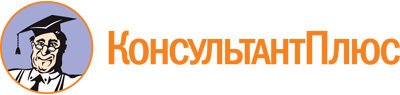 Закон Томской области от 27.11.2003 N 148-ОЗ
(ред. от 13.03.2023)
"О налоге на имущество организаций"
(принят постановлением Государственной Думы Томской области от 27.11.2003 N 922)
(вместе с "Порядком применения льготы по налогу на имущество для организаций по производству, переработке и хранению сельскохозяйственной продукции, выращиванию, лову или переработке рыбы и морепродуктов")Документ предоставлен КонсультантПлюс

www.consultant.ru

Дата сохранения: 23.06.2023
 27 ноября 2003 годаN 148-ОЗСписок изменяющих документов(в ред. Законов Томской областиот 12.01.2004 N 11-ОЗ, от 15.03.2004 N 37-ОЗ, от 17.03.2004 N 39-ОЗ,от 28.06.2004 N 76-ОЗ, от 11.08.2004 N 131-ОЗ, от 13.10.2004 N 215-ОЗ,от 14.01.2005 N 8-ОЗ, от 12.03.2005 N 37-ОЗ, от 11.11.2005 N 196-ОЗ,от 13.03.2006 N 39-ОЗ, от 11.10.2006 N 234-ОЗ, от 07.12.2006 N 286-ОЗ,от 10.01.2007 N 1-ОЗ, от 08.11.2007 N 243-ОЗ, от 08.11.2007 N 244-ОЗ,от 12.05.2008 N 76-ОЗ, от 11.07.2008 N 145-ОЗ, от 24.11.2009 N 257-ОЗ,от 13.10.2010 N 221-ОЗ, от 28.12.2010 N 334-ОЗ, от 11.05.2011 N 70-ОЗ,от 05.08.2011 N 153-ОЗ, от 07.03.2012 N 20-ОЗ, от 15.11.2013 N 186-ОЗ,от 19.03.2014 N 23-ОЗ, от 15.08.2014 N 115-ОЗ, от 17.11.2014 N 145-ОЗ,от 28.11.2014 N 168-ОЗ, от 12.11.2015 N 176-ОЗ, от 29.12.2015 N 208-ОЗ,от 14.03.2016 N 15-ОЗ, от 14.06.2016 N 60-ОЗ, от 29.11.2016 N 135-ОЗ,от 13.11.2018 N 126-ОЗ, от 26.11.2018 N 138-ОЗ, от 29.12.2018 N 157-ОЗ,от 09.09.2019 N 81-ОЗ, от 29.11.2019 N 130-ОЗ, от 06.05.2020 N 46-ОЗ,от 08.06.2020 N 66-ОЗ, от 05.04.2021 N 13-ОЗ, от 29.11.2022 N 119-ОЗ,от 13.03.2023 N 6-ОЗ)Налоговые льготы, установленные п. 3 ч. 1 ст. 4, предоставляются до 01.01.2026.Налоговые льготы, установленные п. 8 ч. 1 ст. 4, предоставляются до 01.01.2026.Налоговые льготы, установленные п. 12 ч. 1 ст. 4, предоставляются до 01.01.2026.Налоговые льготы, установленные п. 14 ч. 1 ст. 4, предоставляются до 01.01.2026.Налоговая льгота, установленная п. 18 ч. 1 ст. 4, предоставляется до 01.01.2024.Налоговая льгота, установленная ч. 1.2 ст. 4, предоставляется до 01.01.2025.Список изменяющих документов(в ред. Законов Томской областиот 28.12.2010 N 334-ОЗ, от 29.11.2019 N 130-ОЗ)Список изменяющих документов(в ред. Закона Томской областиот 29.11.2022 N 119-ОЗ)NN ппПоказателиПо данным плательщикаПо данным налоговых органовНалог на имущество организацийНалог на имущество организацийНалог на имущество организацийНалог на имущество организаций1Среднегодовая стоимость имущества, всего по организации:стр. 1.1 + стр. 1.2в том числе:1.1имущества, используемого для осуществления религиозной деятельности1.2имущества, не относящегося к имуществу, используемому для осуществления религиозной деятельности1.3Ставка налога на имущество, 2,2%1.4Сумма средств, высвобождающихся у организации в результате предоставления налоговой льготы:стр. 1.2 x стр. 1.32Кадастровая стоимость имущества, всего по организации:стр. 2.1 + стр. 2.2в том числе:2.1имущества, используемого для осуществления религиозной деятельности2.2имущества, не относящегося к имуществу, используемому для осуществления религиозной деятельности, и учитываемого на балансе организации в качестве основных средств2.3Ставка налога на имущество, 2%2.4Сумма средств, высвобождающихся у организации в результате предоставления налоговой льготы:стр. 2.2 х стр. 2.33Итого Сумма средств, высвобождающихся у организации в результате предоставления налоговой льготы:стр. 1.4 + стр. 2.4